ТЕРРИТОРИАЛЬНАЯ ИЗБИРАТЕЛЬНАЯ КОМИССИЯ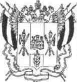 ВОРОШИЛОВСКОГО РАЙОНА Г.РОСТОВА-НА-ДОНУПОСТАНОВЛЕНИЕ24 июля  2015г.                                                                                          №80-2г. Ростов-на-ДонуО разрешении на открытие специального избирательного счета кандидату в депутаты Ростовской-на-Дону городской Думы шестого созыва по Ворошиловскому одномандатному избирательному округу № 4 Н.Т. ЛинчикВ соответствии с частью 3 статьи 49 Областного закона от 08 августа 2011 года № 645-ЗС «О выборах депутатов представительных органов муниципальных образований в Ростовской области», пунктом 1.3.  Порядка открытия, ведения и закрытия специальных избирательных счетов для формирования избирательных фондов кандидатов, избирательных объединений при проведении выборов депутатов представительных органов муниципальных образований в Ростовской области, утвержденного  постановлением Избирательной комиссии Ростовской области от 29 апреля 2015 года  №  83-15, Постановлением Избирательной комиссии Ростовской области от 28 мая 2015 № 86-1 «О возложении полномочий окружных избирательных комиссий №4, №6, №7, №8, №10, №11, №12, №13, №15, №16, №18, №20, №23, №25, №26, №28 города Ростова-на-Дону по выборам депутатов Ростовской-на-Дону городской Думы шестого созыва на Территориальные избирательные комиссии Ворошиловского, Железнодорожного, Кировского, Ленинского, Октябрьского, Первомайского, Пролетарского, Советского районов города Ростова-на-Дону»,  и на основании документов, представленных при  выдвижении, кандидатом в депутаты Ростовской-на-Дону городской Думы шестого созыва по Ворошиловскому одномандатному избирательному округу №4 Н.Т. Линчик, выдвинутым Региональным отделением Политической партии СПРАВЕДЛИВАЯ РОССИЯ в Ростовской областиТерриториальная избирательная комиссия ПОСТАНОВЛЯЕТ:1. Разрешить кандидату в депутаты Ростовской-на-Дону городской Думы шестого созыва по Ворошиловскому одномандатному избирательному округу № 4 Николаю Тамазовичу Линчик, выдвинутому Региональным отделением Политической партии СПРАВЕДЛИВАЯ РОССИЯ в Ростовской области, открыть специальный избирательный счет для формирования избирательного фонда в универсальном дополнительном офисе №5221/0363 Ростовского отделения №5221 ОАО «Сбербанк России», расположенном  по адресу: г. Ростов-на-Дону, ул. Волкова, д.9Б.	2. Направить настоящее постановление в дополнительный офис 5221/0363 Ростовского отделения №5221 ОАО «Сбербанк России», расположенный по адресу: 344092, г. Ростов-на-Дону, ул. Волкова, д.9Б.	3. Направить данное постановление в Муниципальную избирательную комиссию города Ростова-на-Дону для размещения на официальном сайте в сети «Интернет».	4. Контроль за исполнением настоящего постановления возложить на секретаря Территориальной избирательной комиссии Ворошиловского района города Ростова-на-Дону Е.В. Боброву.Председатель комиссии								Е.Н. Ерасова		Секретарь комиссии								Е.В. Боброва	 